SEMINÁŘ EKONOMICKÝCH MOZKŮ5. ROČNÍK2018/2019ZADÁNÍ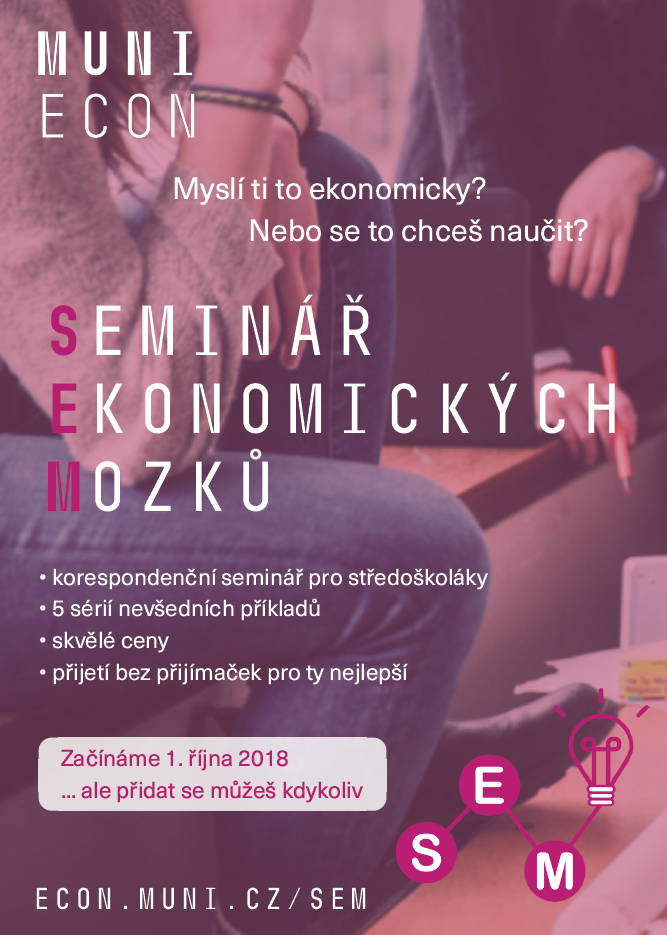 sérietermín odevzdání: 17. 3. 2019Návod na odevzdání: Řešení nám pošlete buď emailem (sem@econ.muni.cz) nebo se přihlaste do ISu dle instrukcí v registraci. Po levé straně naleznete záložku „Student“. V ní budete schopni najít záložku „studijní materiály“ a v ní složku „odevzdávárny“. Po jejím otevření už uvidíte složku s číslem série a v ní složky s označením čísla příkladu. Vkládejte tedy každý příklad zvlášť do příslušné složky. Důležité: Prosím uvádějte u příkladu hlavičku – jméno, škola, třída, číslo série a číslo příkladu. A zároveň soubor pojmenujte alespoň svým příjmením!Vzor řešení naleznete zde:(https://is.muni.cz/do/econ/soubory/aktivity/sem/Vzor_reseni.pdf), tak jej prosím dodržujte.Jaro se blíží, aspoň tady v Brně, tak už snad bude teplé počasí a vy budete moci řešit další sérii SEMu třeba někde v parku na sluníčku. Začněme trošku odreagováním u křížovky.Příklad 1V následující osmisměrce najděte celkem 15 slov ekonomického významu – co je tajenkou? Všech 15 ekonomických slov charakterizujte (max. 2 věty). 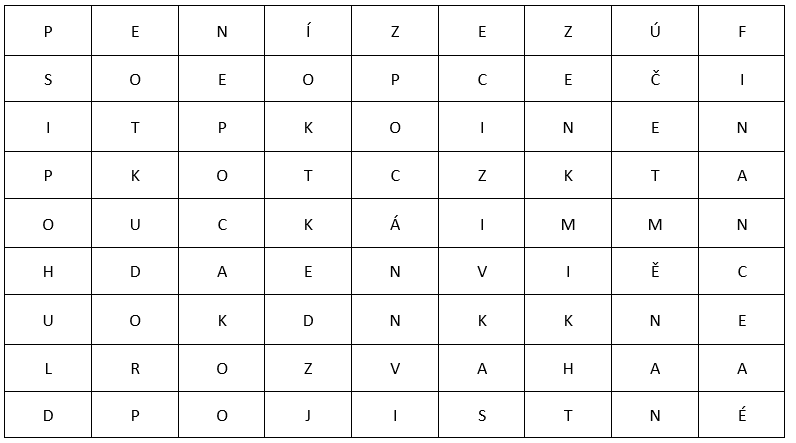 Tak co, zvládli jste najít tajenku? Leoš s kamarády to zvládli levou zadní, a navíc si vyjasnili i problematiku nákladů. Jak jsi na tom ty?Příklad 2Náklady rozdělujeme na náklady fixní (FC) a variabilní (VC), jejich součet jsou celkové náklady (TC). Pokud vydělíme každou z těchto hodnot počtem vyrobených aut, vzniknou nám průměrné fixní (AFC), průměrné variabilní (AVC) a průměrné (celkové) náklady (AC, možno také ATC). Speciálním druhem nákladů pak jsou mezní náklady. Definujte mezní náklady.Pro firmu vyrábějící motorky platí, že má fixní náklady (náklad na výrobní linku) ve výši 1 400 000 Kč a variabilní náklady jsou definovány jako VC=5Q2, doplňte následující tabulku. (Pozor množství Q je v tisících, doplňte i celou tabulku v tisících). Pro zjednodušení jsou doplněny první dva řádky. Určete, kolik kusů motorek by měla firma vyrobit, pokud by bylo jejím cílem minimalizovat (průměrné) náklady.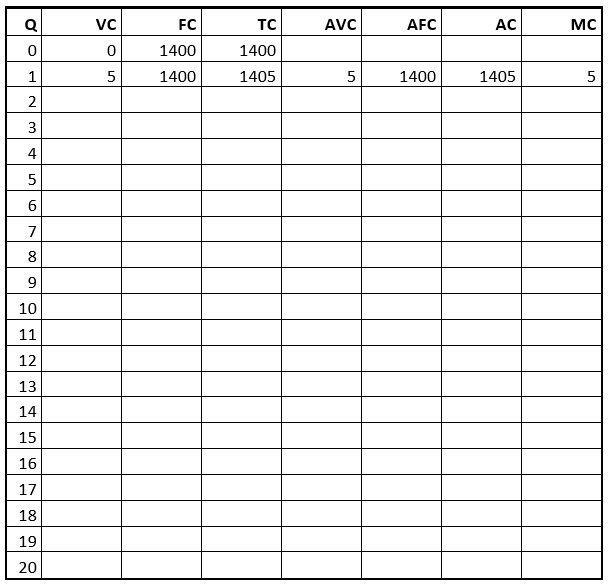 Vytvořte dva grafy s množstvím na x-ové ose, do prvního zaneste VC, FC a TC, do druhého AVC, AFC, AC a MC.Leoš koupil vloni nový dům a letos tedy bude muset zaplatit daň z nemovitých věcí.Příklad 3Jedná se o nemovitost nacházející se na parcele číslo 682/201 v katastrálním území Průhonice.Jaký je řádný termín pro podání příslušného daňového přiznání?Jaký je řádný termín pro zaplacení příslušné daně?Jaký správní úřad je příslušný k vyměření této daně? Uveďte i adresu.Jaká je výše daně v Kč, tedy kolik je Leoš povinen zaplatit?Vyplňte příslušné daňové přiznání. Předpokládejte, že si do nového domu Leoš převedl i místo trvalého pobytu. Daně jsou tedy tento rok z krku, když ale Leoš zjišťoval, co vše je nutné zjistit a dodat, setkal se i s názory, že v minulosti bylo vše jednodušší. Možné podobné názory také slýcháte od svých příbuzných. Souhlasíte s nimi nebo jste si svůj názor udělali sami?Příklad 4Česká republika přešla k hospodářskému modelu, který používá dnes, poměrně nedávno. Do roku 1989 zde vládli komunisté. Komunistický model hospodářství byl značně jiný než současný. Vyskytovalo se v něm docela dost specifických ekonomických a rozhodovacích postupů, jejichž vlivem se naše ekonomika vyvíjela jinak. Jaké rozdíly byly mezi naší a většinou západních ekonomik? Napište alespoň čtyři. Proč zrovna tyto?Komunismus samotný prošel množstvím stádií. Během jeho vývoje se z něj oddělila spousta různých směrů. Porovnejte syndikalismus a komunismus. Na čem jsou založené tyto socioekonomické směry? Kde byly jejich počátky?Současná Čína je jednou ze zemí, kde stále vládne komunistická strana. Její hospodářství však již prošlo transformací a má mnohé rysy moderních vyspělých kapitalistických ekonomik. Je podle vašeho názoru stále zemí, jež provozuje hospodářství podle komunistického vzoru?Dnes naštěstí máme mnohem širší možnosti i v oblasti investování a zhodnocování vlastních úspor.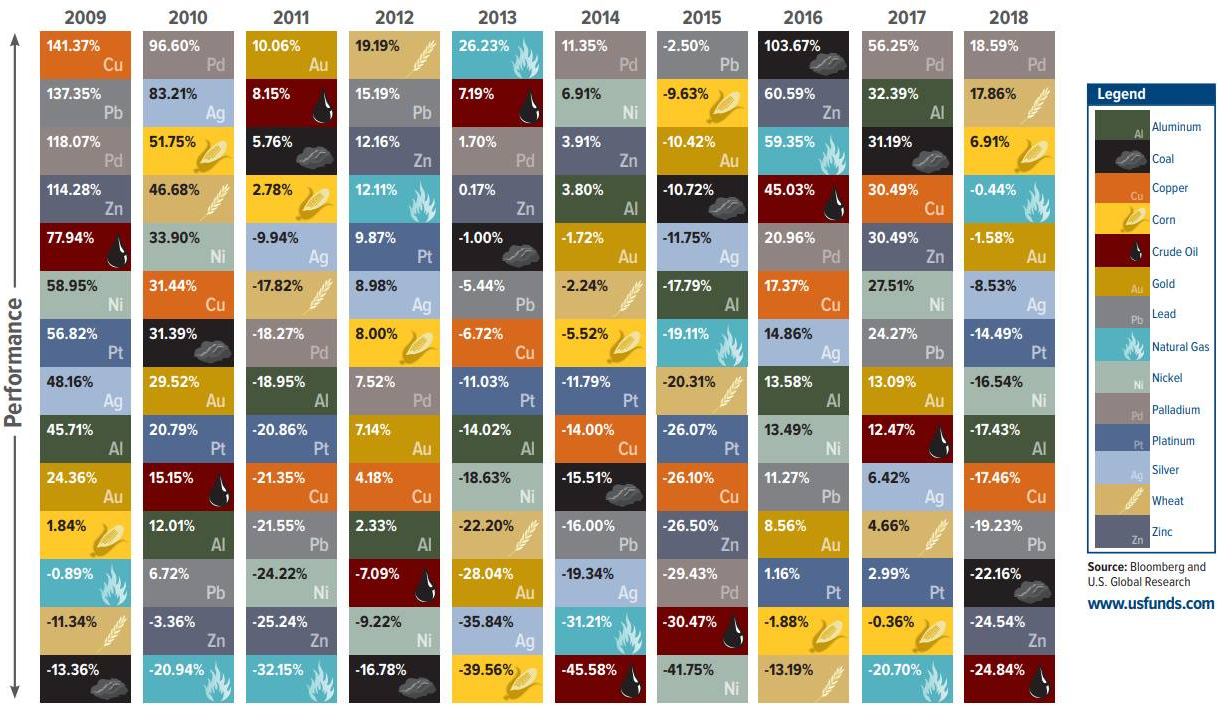 Příklad 5Podívejte se na obrázek vývoje jednotlivých komodit do konce roku 2018 a zpracujte svoje vlastní portfolio, které bude obsahovat právě 5 různých komodit, které nakoupíte na začátku roku 2013. Na investování máte celkem 100 000 Kč a každá komodita musí být nakoupena minimálně za 10 000 Kč. Neuvažujte poplatky ani další náklady.Jaká bude hodnota takto vytvořeného portfolia na konci roku 2018.Jaká by byla hodnota portfolia, kdybyste stejné portfolio nakoupili už v roce 2009? Argumentujte, jaké tři komodity byste nakoupili na začátku roku 2019? Opět máte k dispozici částku 100 000 Kč.Vše zpracujte do přehledné tabulky, ze které bude jasné, jak se vyvíjela hodnota portfolia v jednotlivých letech a jaká je jeho konečná hodnota.(Příklad: v roce 2013 nakoupím za 30 000 Kč zemní plyn, za 20 000 Kč ropu, za 20 000 Kč paladium, za 20 000 Kč zinek a za 10 000 Kč uhlí; na konci roku 2013 je hodnota portfolia celkem 30 000 * 1,2623 + 20 000*1,0719 + 20 000*1,017 + 20 000*1,0017 + 10 000*0,99 = 109 581 Kč a další roky podobně.)Zároveň nám prosím napište zpětnou vazbu na tuto čtvrtou sérii letošního SEMu a seřaďte příklady od pro vás nejvíce zajímavého po nejméně zajímavý.Nenechávejte vše na poslední možný den. Připomínáme, že na odevzdání máte čas do 17. 3. 2019 včetně a že vyžadujeme odevzdávání přesně podle informací uvedených na webu (http://www.econ.muni.cz/uchazeci-o-studium/proc-studovat-na-esf/projekty-pro-studenty-strednich-skol/seminar-ekonomickych-mozku/informace).Přejeme při řešení hodně štěstí a těšíme se na vaše odpovědi i účast v další sérii.Tým SEM.